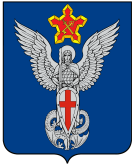 Ерзовская городская ДумаГородищенского муниципального районаВолгоградской области403010, Волгоградская область, Городищенский район, р.п. Ерзовка, ул. Мелиоративная 2,      тел. (84468) 4-78-78 тел/факс: (84468) 4-79-15РЕШЕНИЕот 17 ноября  2022 года                           №  11/12О рассмотрении обращениягр. Керимова А.Г.Рассмотрев обращение жителей ул. Степная, р.п. Ерзовка по вопросу ремонта дорожного покрытия, Ерзовская городская ДумаРЕШИЛА:Принять к сведению обращение жителей ул. Степная, р.п. Ерзовка по вопросу ремонта дорожного покрытия.Создать выездную комиссию по обследованию дороги на ул. Степной совместно с администрацией Ерзовского городского поселения.Председатель Ерзовской городской Думы                                                                                                Т.В. МакаренковаИ.о. главы Ерзовского городского поселения                                                                                       В.Е. Поляничко 